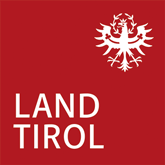 4. Sitzungen der Umsetzungs-Teams
Umsetzungs-Team: 
Gesundheit und Gewalt-Schutz, Zivil-Schutz und Katastrophen-Schutz
Leitung des Umsetzungs-Teams: Theresa Geley
Termin: 29.01.2024 
Zeit: 14:00 Uhr – 17:00 Uhr
Ort: Großer Saal, Landhaus 1, Eduard-Wallnöfer Platz 3, 6020 Innsbruck
Umsetzungs-Team: Bewusstseins-Bildung, Bildung und Wissen
Leitung des Umsetzungs-Teams: Alexander Heiß 
Termin: 05.02.2024 
Zeit: 14:00 Uhr – 17:00 Uhr
Ort: Großer Saal, Landhaus 1, Eduard-Wallnöfer Platz 3, 6020 Innsbruck
Umsetzungs-Team: Beschäftigung und Arbeit, Intersektionalität
Leitung des Umsetzungs-Teams: Ines Bürgler
Termin: 19.02.2024 
Zeit: 14:00 Uhr – 17:00 Uhr
Ort: Großer Saal, Landhaus 1, Eduard-Wallnöfer-Platz 3, 6020 Innsbruck
Umsetzungs-Team: 
Selbstbestimmt Leben und soziale Teilhabe, Reisen, Erholung und Freizeit, Kunst und Kultur
Leitung des Umsetzungs-Teams: Kurt Ziegner
Termin: 04.03.2024 
Zeit: 14:00 Uhr – 17:00 Uhr
Ort: Großer Saal, Landhaus 1, Eduard-Wallnöfer-Platz 3, 6020 InnsbruckUmsetzungs-Team: Barrierefreiheit
Leitung des Umsetzungs-Teams: Thomas Schnitzer-Osl
Termin: 18.03.2024 
Zeit: 14:00 Uhr – 17:00 Uhr
Ort: Großer Saal, Landhaus 1, Eduard-Wallnöfer Platz 3, 6020 Innsbruck5. Sitzungen der Umsetzungs-Teams
Umsetzungs-Team: Bewusstseins-Bildung, Bildung und Wissen
Leitung des Umsetzungs-Teams: Alexander Heiß 
Termin: 13.05.2024 
Zeit: 14:00 Uhr – 17:00 Uhr
Ort: Großer Saal, Landhaus 1, Eduard-Wallnöfer Platz 3, 6020 InnsbruckUmsetzungs-Team: 
Gesundheit und Gewalt-Schutz, Zivil-Schutz und Katastrophen-Schutz
Leitung des Umsetzungs-Teams: Theresa Geley
Termin: 27.05.2024 
Zeit: 14:00 Uhr – 17:00 Uhr
Ort: Großer Saal, Landhaus 1, Eduard-Wallnöfer Platz 3, 6020 InnsbruckUmsetzungs-Team:Selbstbestimmt Leben und soziale Teilhabe, Reisen, Erholung und Freizeit, Kunst und Kultur
Leitung des Umsetzungs-Teams: Kurt Ziegner
Termin: 10.06.2024 
Zeit: 14:00 Uhr – 17:00 Uhr
Ort: Großer Saal, Landhaus 1, Eduard-Wallnöfer-Platz 3, 6020 InnsbruckUmsetzungs-Team: Beschäftigung und Arbeit, Intersektionalität
Leitung des Umsetzungs-Teams: Ines Bürgler
Termin: 24.06.2024 
Zeit: 14:00 Uhr – 17:00 Uhr
Ort: Großer Saal, Landhaus 1, Eduard-Wallnöfer-Platz 3, 6020 InnsbruckUmsetzungs-Team: Barrierefreiheit
Leitung des Umsetzungs-Teams: Thomas Schnitzer-Osl
Termin: 01.07.2024 
Zeit: 14:00 Uhr – 17:00 Uhr
Ort: Großer Saal, Landhaus 1, Eduard-Wallnöfer Platz 3, 6020 Innsbruck6. Sitzungen der Umsetzungs-Teams
Umsetzungs-Team:
Selbstbestimmt Leben und soziale Teilhabe, Reisen, Erholung und Freizeit, Kunst und Kultur
Leitung des Umsetzungs-Teams: Kurt Ziegner
Termin: 16.09.2024 
Zeit: 14:00 Uhr – 17:00 Uhr
Ort: Großer Saal, Landhaus 1, Eduard-Wallnöfer Platz 3, 6020 InnsbruckUmsetzungs-Team: Barrierefreiheit
Leitung des Umsetzungs-Teams: Thomas Schnitzer-Osl
Termin: 23.09.2024 
Zeit: 14:00 Uhr – 17:00 Uhr
Ort: Großer Saal, Landhaus 1, Eduard-Wallnöfer-Platz 3, 6020 InnsbruckUmsetzungs-Team: 
Gesundheit und Gewalt-Schutz, Zivil-Schutz und Katastrophen-Schutz
Leitung des Umsetzungs-Teams: Theresa Geley
Termin: 30.09.2024 
Zeit: 14:00 Uhr – 17:00 Uhr
Ort: Großer Saal, Landhaus 1, Eduard-Wallnöfer Platz 3, 6020 InnsbruckUmsetzungs-Team: Beschäftigung und Arbeit, Intersektionalität
Leitung des Umsetzungs-Teams: Ines Bürgler
Termin: 07.10.2024 
Zeit: 14:00 Uhr – 17:00 Uhr
Ort: Großer Saal, Landhaus 1, Eduard-Wallnöfer-Platz 3, 6020 InnsbruckUmsetzungs-Team: Bewusstseins-Bildung, Bildung und Wissen
Leitung des Umsetzungs-Teams: Alexander Heiß 
Termin: 14.10.2024 
Zeit: 14:00 Uhr – 17:00 Uhr
Ort: Großer Saal, Landhaus 1, Eduard-Wallnöfer Platz 3, 6020 Innsbruck7. Sitzungen der Umsetzungs-Teams
Umsetzungs-Team:Selbstbestimmt Leben und soziale Teilhabe, Reisen, Erholung und Freizeit, Kunst und Kultur
Leitung des Umsetzungs-Teams: Kurt Ziegner
Termin: 18.11.2024 
Zeit: 14:00 Uhr – 17:00 Uhr
Ort: Großer Saal, Landhaus 1, Eduard-Wallnöfer Platz 3, 6020 InnsbruckUmsetzungs-Team: Beschäftigung und Arbeit, Intersektionalität
Leitung des Umsetzungs-Teams: Ines Bürgler
Termin: 02.12.2024 
Zeit: 14:00 Uhr – 17:00 Uhr
Ort: Großer Saal, Landhaus 1, Eduard-Wallnöfer Platz 3, 6020 InnsbruckUmsetzungs-Team: Bewusstseins-Bildung, Bildung und Wissen
Leitung des Umsetzungs-Teams: Alexander Heiß 
Termin: 09.12.2024 
Zeit: 14:00 Uhr – 17:00 Uhr
Ort: Großer Saal, Landhaus 1, Eduard-Wallnöfer Platz 3, 6020 InnsbruckUmsetzungs-Team: Barrierefreiheit
Leitung des Umsetzungs-Teams: Thomas Schnitzer-Osl
Termin: 11.12.2024 
Zeit: 14:00 Uhr – 17:00 Uhr
Ort: Großer Saal, Landhaus 1, Eduard-Wallnöfer Platz 3, 6020 InnsbruckUmsetzungs-Team: 
Gesundheit und Gewaltschutz, Zivil-Schutz und Katastrophen-Schutz
Leitung des Umsetzungs-Teams: Theresa Geley
Termin: 16.12.2024 
Zeit: 14:00 Uhr – 17:00 Uhr
Ort: Großer Saal, Landhaus 1, Eduard-Wallnöfer Platz 3, 6020 Innsbruck